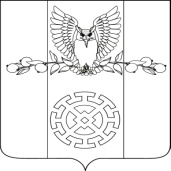 РЕШЕНИЕСОВЕТА КУЙБЫШЕВСКОГО СЕЛЬСКОГО ПОСЕЛЕНИЯ СТАРОМИНСКОГО РАЙОНА     23.11.2021                                                                                             № 26/2х. Восточный СосыкО внесении изменений в решение Совета Куйбышевского сельского поселения Староминского района от 24 декабря 2020 года №16/1 «О бюджете Куйбышевского сельского поселения Староминского района на 2021 год»        На основании Бюджетного кодекса Российской Федерации, Закона Краснодарского края от 4 февраля 2002 года № 437-КЗ «О бюджетном  процессе в Краснодарском крае», решения Совета Куйбышевского сельского поселения от 07.11.2014 года № 3/6«Об утверждении Положения о бюджетном процессе в Куйбышевском сельском поселении Староминского района», руководствуясь статьей 26 Устава Куйбышевского сельского поселения Староминского района Совет Куйбышевского сельского поселения Староминского района РЕШИЛ:         1. Внести в решение Совета Куйбышевского сельского поселения Староминского района от 24 декабря 2020 года №16/1 «О бюджете Куйбышевского сельского поселения Староминского района на 2021 год следующие изменения:                   1.1.  Пункт 1:в подпункте 1.1. цифры «19291,3» заменить цифрами «19207,7».в подпункте 1.2. цифры «20670,4» заменить цифрами «20586,6».                  1.2. Приложение 2 «Объем поступлений доходов в бюджет Куйбышевского сельского поселения Староминского  района по кодам видов (подвидов) доходов, относящихся к доходам бюджетов на 2021 год» изложить в новой редакции:                                                                           Приложение №2к решению Совета Куйбышевского сельского поселения Староминского района «О бюджете Куйбышевского сельского поселения Староминского района на 2021 годОбъем поступлений доходов в бюджет Куйбышевского сельского поселения Староминского  района по кодам видов (подвидов) доходов, относящихся к доходам бюджетов на 2021 год                                                                                                                           (тыс. рублей)1.3. Приложение 5 «Распределение бюджетных ассигнований по разделам и подразделам  классификации расходов бюджетов на 2021 год» изложить в новой редакции:                                                                           Приложение 5к решению Совета Куйбышевского сельского поселения Староминского района  « О  бюджете Куйбышевского сельского поселения Староминского района на 2021 год»Распределение бюджетных ассигнований по разделам и подразделам  классификации расходов бюджетов на 2021 год                                                                                                                                                                                       (тыс.руб.)1.4. Приложение 6 «Распределение бюджетных ассигнований по целевым статьям (муниципальным программам Куйбышевского сельского поселения Староминского района и непрограммных направлениям деятельности), группам видов расходов классификации расходов бюджета  на 2021 год изложить в новой редакции:Приложение 6к решению Совета Куйбышевского сельского поселения Староминского района «О бюджете Куйбышевского сельского поселения Староминского района на 2021 год»Распределение бюджетных ассигнований по целевым статьям (муниципальным программам Куйбышевского сельского поселения Староминского района и непрограммных направлениям деятельности), группам видов расходов классификации расходов бюджета  на 2021 год (тыс. рублей)1.5. Приложение 7 «Ведомственная структура расходов бюджета Куйбышевского сельского поселения Староминского района на 2021 год» изложить в следующей редакции:Приложение 7к решению Совета Куйбышевского сельского поселения Староминского района «О бюджете Куйбышевского сельского поселения Староминского района на 2021 год»Ведомственная структура расходов бюджета Куйбышевского сельского поселения Староминского района на 2021 год  (тыс. рублей)1.6. Приложение 8 «Источники внутреннего финансирования дефицитабюджета Куйбышевского сельского поселения Староминского района, перечень статей и видов источников финансирования дефицитов бюджетов на 2021 год» изложить в следующей редакции:                                                                           Приложение №8к решению Совета Куйбышевского сельского поселения Староминского района «О бюджете Куйбышевского сельского поселения Староминского района на 2021  год»Источники внутреннего финансирования дефицитабюджета Куйбышевского сельского поселения Староминского района, перечень статей и видов источников финансирования дефицитов бюджетов на 2021 год(тыс. рублей)19. Приложение 10 «программы муниципальных внутренних заимствований Куйбышевского сельского поселения Староминского района на 2021 год» изложить в следующей редакции:                                                                       Приложение 10к решению Совета Куйбышевского сельского поселения Староминского района «О бюджете Куйбышевского сельского поселения Староминского района на 2021 год»программы муниципальных внутренних заимствований Куйбышевского сельского поселения Староминского района на 2021 год                                                                                             (тыс. рублей)2. Настоящее решение вступает в силу со дня его подписания и подлежит  официальному обнародованию.Председатель Совета Куйбышевского сельского поселения Староминского района						                          С.В.Демчук                                КодНаименование доходаСуммаКодНаименование доходаСумма1231 00 00000 00 0000 000Налоговые и неналоговые доходы7337,71 01 02000 01 0000 110Налог на доходы физических лиц*1752,81 03 02230 01 0000 1101 03 02240 01 0000 1101 03 02250 01 0000 1101 03 02260 01 0000 110Доходы от уплаты акцизов на автомобильный и прямогонный бензин, дизельное топливо, моторные масла для дизельных и (или) карбюраторных (инжекторных) двигателей, производимые на территории Российской Федерации, подлежащие распределению в местные бюджеты*1579,51 05 03000 01 0000 110Единый сельскохозяйственный налог*49,01 06 01030 10 0000 110Налог на имущество физических лиц383,21 06 06000 10 0000 110Земельный налог3549,01 13 02995 10 0000 130Прочие доходы от компенсации затрат бюджетов сельских поселений23,01 14 02052 10 0000 440Доходы от реализации имущества, находящегося в оперативном управлении учреждений, находящихся в ведении органов управления сельских поселений (за исключением имущества муниципальных бюджетных и автономных учреждений), в части реализации материальных запасов по указанному имуществу1,22 00 00000 00 0000 000Безвозмездные поступления11870,02 02 00000 00 0000 000Безвозмездные поступления от других бюджетов бюджетной системы Российской Федерации*11879,92 02 10000 00 0000 150Дотации бюджетам субъектов Российской Федерации и муниципальных образований*8118,42 02 20000 00 0000 150Субсидии бюджетам бюджетной системы Российской Федерации (межбюджетные субсидии)*1184,42 02 30000 00 0000 150Субвенции бюджетам субъектов Российской Федерации и муниципальных образований*101,92 02 40000 00 0000 150Межбюджетные трансферты, передаваемые бюджетам сельских поселений2493,22 07 00000 00 0000 150Прочие безвозмездные поступления в бюджеты сельских поселений380,02 19 60000 00 0000 150Возврат прочих остатков субсидий, субвенций и иных межбюджетных трансфертов, имеющих целевое назначение, прошлых лет из бюджетов сельских поселений-407,9Всего доходов19207,7№ п/пНаименованиеРЗПРСумма12345Всего расходов20586,81.Общегосударственные вопросы01006517,3Функционирование высшего должностного лица субъекта Российской Федерации и муниципального образования0102682,8Функционирование Правительства Российской Федерации, высших исполнительных органов государственной власти субъектов Российской Федерации, местных администраций01043263,0Обеспечение деятельности финансовых, налоговых и таможенных органов и органов финансового (финансово-бюджетного) надзора0106167,0Другие общегосударственные вопросы01132404,52.Национальная оборона 020098,1Мобилизационная и вневойсковая подготовка020398,13.Национальная экономика04001802,0Дорожное хозяйство (дорожный фонд)04091792,0Другие вопросы в области национальнойэкономики041210,04.Жилищно-коммунальное хозяйство05007370,1Коммунальное хозяйство05023448,1Благоустройство05033922,05.Образование070050,0Молодежная политика и оздоровление детей070750,06.Культура и кинематография 08004542,2Культура08014542,27.Социальная политика 1000106,8Социальное обеспечение населения1003106,88.Средства массовой информации1200100,0Периодическая печать и издательства 1202100,09.Обслуживание государственного и муниципального долга13000,3Обслуживание государственного внутреннего и муниципального долга13010,3№ п/пНаименованиеЦСРВРСумма12345Администрация Куйбышевского сельского поселения Староминского района20586,81.Муниципальная программа Куйбышевского сельского поселения   Староминскогорайона  «Территориальное общественное самоуправление в Куйбышевском сельском поселении Староминского района»01 0 00 0000070,8Отдельные мероприятия муниципальной программы «Территориальное общественное самоуправление в Куйбышевском сельском поселении Староминского района»01 1 00 0000070,8Содействие развитию территориальных органов местного самоуправления01 1 01 0000070,8Компенсационные выплаты руководителям и заместителям ТОС01 1 01 0001070,8Расходы на выплаты персоналу в целях обеспечениявыполнения функций государственными (муниципальными)органами, казенными учреждениями, органами управлениягосударственными внебюджетными фондами01 1 01 0001010070,82.Муниципальная программа «Управление муниципальным имуществом и земельными ресурсами в Куйбышевском сельском поселении Староминского района»02 0 00 00000530,0Отдельные мероприятия муниципальной программы «Управление муниципальным имуществом и земельными ресурсами в Куйбышевском сельском поселении Староминского района»02 1 00 00000530,0Управление и распоряжение муниципальным имуществом02 1 01 00000530,0Оформление права муниципальной собственности  на  объекты недвижимости и сооружения02 1 01 00020200,0Закупка товаров, работ и услуг для обеспечения государственных (муниципальных) нужд02 1 01 00020200200,0Обслуживание муниципального имущества02 1 01 00030330,0Закупка товаров, работ и услуг для обеспечения государственных (муниципальных) нужд02 1 01 00030200330,03.Муниципальная программа «Дорожное хозяйство и повышение безопасности дорожного движения на территории Куйбышевского сельского поселения Староминского района»04 0 00 000001792,0Отдельные мероприятия муниципальной программы Куйбышевского сельского поселения Староминского района «Дорожное хозяйство и повышение безопасности дорожного движения на территории Куйбышевского сельского поселения Староминского района»04 1 00 000001792,0Повышение транспортно –эксплуатационного состояния сети автомобильных дорог общего пользования местного значения и объектов транспортной инфраструктуры04 1 01 000001076,5Капитальный ремонт, ремонт и содержание автомобильных дорог общего пользования местного значения 04 1 01 00070864,0Закупка товаров, работ и услуг для обеспечения государственных (муниципальных) нужд04 1 01 00070200864,0Поощрение победителей краевого конкурса на звание «Лучший орган территориального общественного самоуправления»04 1 01 00080212,5Закупка товаров, работ и услуг для обеспечения государственных (муниципальных) нужд04 1 01 00080200212,5Повышение безопасности дорожного движения на территории Куйбышевского сельского поселения Староминского района04 1 02 00000715,5Содержание элементов обустройства автомобильных дорог местного значения04 1 02 00080715,5Закупка товаров, работ и услуг для обеспечения государственных (муниципальных) нужд04 1 02 00080200714,5Иные бюджетные ассигнования04 1 02 000808001,04.Муниципальная программа «Развитие субъектов малого и среднего предпринимательства в Куйбышевском сельском поселении Староминского района»05 0 00 0000010,0Отдельные мероприятия муниципальной программы «Развитие субъектов малого и среднего предпринимательства в Куйбышевском сельском поселении Староминского района»05 1 00 0000010,0Содействие развития малого и среднего предпринимательства в Куйбышевском сельском поселении Староминского района05 1 01 000008,0Организация и создание условий для проведения выставочно-ярмарочных мероприятий, обеспечение участия субъектов малого и среднего предпринимательства в выставочно-ярмарочных мероприятиях05 1 01 000908,0Закупка товаров, работ и услуг для обеспечения государственных (муниципальных) нужд05 1 01 000902008,0Изготовление и распространение информационных, методических,  нормативных, справочных, материалов, брошюр по вопросам развития малого и среднего предпринимательства05 1 02 001002,0Закупка товаров, работ и услуг для обеспечения государственных (муниципальных) нужд05 1 02 001002002,06.Муниципальная программа «Благоустройство территории Куйбышевского сельского поселения Староминского района»06 0 00 00000680,0Отдельные мероприятия муниципальной программы «Благоустройство территории Куйбышевского сельского поселения Староминского района»06 1 00 00000680,0Организация и содержание мест захоронения06 1 01 0000030,0Санитарная очистка и благоустройство кладбищ06 1 01 0011030,0Закупка товаров, работ и услуг для обеспечения государственных (муниципальных) нужд06 1 01 0011020030,0Благоустройство и озеленение территории Куйбышевского сельского поселения Староминского района06 1 02 00000650,0Санитарная очистка территории поселения06 1 02 00120650,0Закупка товаров, работ и услуг для обеспечения государственных (муниципальных) нужд06 1 02 00120200650,07.Муниципальная программа «Молодежь Куйбышевского сельского поселения Староминского района08 0 00 0000050,0Отдельные мероприятия муниципальной программы «Молодежь Куйбышевского сельского поселения Староминского района»08 1 00 0000050,0Формирование здорового образа жизни молодежи Куйбышевского сельского поселения Староминского района08 1 01 0000050,0Организация работы детских дворовых площадок08 1 01 0016050,0Закупка товаров, работ и услуг для обеспечения государственных08 1 01 0016020050,08.Муниципальная программа «Информационное обеспечение и формирование позитивного общественного мнения населения Куйбышевского сельского поселения Староминского района»10 0 00 00000100,0Отдельные мероприятия муниципальной программы «Информационное обеспечение и формирование позитивного общественного мнения населения Куйбышевского сельского поселения Староминского района»10 1 00 00000100,0Организация информационного обеспечения населения 10 1 01 00000100,0Размещение материалов в средствах массовой информации10 1 01 0018075,0Закупка товаров, работ и услуг для обеспечения государственных (муниципальных) нужд10 1 01 0018020075,0Информационное обслуживание официального сайта10 1 01 0020025,0Закупка товаров, работ и услуг для обеспечения государственных (муниципальных) нужд10 1 01 0020020025,09.Муниципальная программа «Культура Куйбышевского сельского поселения Староминского района»11 0 00 00000     4542,2Подпрограмма «Организация досуга и обеспечение жителей услугами организаций культуры»11 1 00 000004148,2Обеспечение деятельности муниципального казенного учреждения культуры «Сельский дом культуры «Куйбышевский»11 1 01 000004148,2Расходы на обеспечение деятельности (оказание услуг) муниципальных учреждений11 1 01 005904148,2Расходы на выплаты персоналу в целях обеспечения выполнения функций государственными (муниципальными) органами, казенными учреждениями, органами управления государственными внебюджетными фондами11 1 01 005901002870,2Закупка товаров, работ и услуг для государственных (муниципальных) нужд11 1 01 005902001270,0Иные бюджетные ассигнования11 1 01 005908008,0Подпрограмма «Развитие библиотечного обслуживания населения»11 2 00  00000394,0Обеспечение деятельности муниципального казенного учреждения культуры «Куйбышевская поселенческая библиотека»11 2 01 00000394,0Расходы на обеспечение деятельности (оказание услуг) муниципальных учреждений11 2 01 00590394,0Расходы на выплаты персоналу в целях обеспечения выполнения функций государственными (муниципальными) органами, казенными учреждениями, органами управления государственными внебюджетными фондами11 2 01 00590100358,8Закупка товаров, работ и услуг для государственных (муниципальных) нужд11 2 01 0059020035,0Иные бюджетные ассигнования11 2 01 005908000,210.Муниципальная программа «Формирование современной городской среды Куйбышевского сельского поселения Староминского района на 2018-2022 годы»12 0 00 000003242,0Отдельные мероприятия муниципальной программы «Формирование современной городской среды Куйбышевского сельского поселения Староминского района на 2018-2022 годы»12 1 00 000003242,0Повышение уровня благоустройства наиболее посещаемых муниципальных территорий общего пользования12 1 01 000003242,0Благоустройство муниципальных территорий общего пользования12 1 01 002101587,7Закупка товаров, работ и услуг для обеспечения государственных (муниципальных) нужд12 1 01 002102001587,7Предоставление иных межбюджетных трансфертов на поддержку местных инициатив по итогам конкурсов12 1 01 70020407,6Благоустройство территории «Аллеи Славы» хутора Восточный Сосык Староминского района12 1 01 70021407,6Закупка товаров, работ и услуг для обеспечения государственных (муниципальных) нужд12 1 01 70021200407,6Субсидии бюджетам сельских поселений на обеспечение устойчивого развития сельских территорий12 1 01 L576F1246,7Ремонтно-восстановительные работы улично-дорожной сети   12 1 01 L576F1246,7Закупка товаров, работ и услуг для обеспечения государственных (муниципальных) нужд   12 1 01 L576F2001246,711.Муниципальная программа «Газификация Куйбышевского сельского поселения Староминского района»13 0 00 000003055,6Отдельные мероприятия муниципальной программы «Газификация Куйбышевского сельского поселения Староминского района»13 1 00 000003055,6Отдельные мероприятия по газификации Куйбышевского сельского поселения Староминского района13 1 01 10400970,0Закупка товаров, работ и услуг для обеспечения государственных (муниципальных) нужд13 1 01 10400200220,0Капитальные вложения в объектыгосударственной (муниципальной)собственности13 1 01 10400400750,0Иные межбюджетные трансферты бюджетам поселений13 1 01 700402085,6Закупка товаров, работ и услуг для обеспечения государственных (муниципальных) нужд13 1 01 700404002085,612.Функционирование высшего должностного лица Куйбышевского сельского поселения Староминского района50 0 00 000006514,212.1Обеспечение деятельности главы Куйбышевского сельского поселения Староминского района50 1 00 00000682,8Расходы на обеспечение функций органов местного самоуправления50 1 00 00190682,8Расходы на выплаты персоналу в целях обеспечения выполнения функций государственными (муниципальными) органами, казенными учреждениями, органами управления государственными внебюджетными фондами50 1 00 00190100682,812.2Обеспечение деятельности администрации Куйбышевского сельского поселения Староминского района51 0 00 000005601,9Обеспечение функционирования администрации Куйбышевского сельского поселения Староминского района51 1 00 000003259,2Расходы на обеспечение функций органов местного самоуправления51 1 00 001903259,2Расходы на выплаты персоналу в целях обеспечения выполнения функций государственными (муниципальными) органами, казенными учреждениями, органами управления государственными внебюджетными фондами51 1 00 001901003049,6Закупка товаров, работ и услуг для обеспечения государственных (муниципальных) нужд51 1 00 00190200189,6Иные бюджетные ассигнования51 1 00 0019080020,012.3Осуществление отдельных полномочий 51 2 00 00000101,9Осуществление отдельных государственных полномочий по образованию и организации деятельности административных комиссий51 2 00 601903,8Закупка товаров, работ и услуг для обеспечения государственных (муниципальных) нужд51 2 00 601902003,8Обеспечение первичного воинского учета на территориях, где отсутствуют военные комиссариаты51 2 00 5118098,1Расходы на выплаты персоналу в целях обеспечения выполнения функций государственными (муниципальными) органами, казенными учреждениями, органами управления государственными внебюджетными фондами51 2 00 5118010098,112.4Управление муниципальным долгом Куйбышевского сельского поселения Староминского района51 4 00 000000,3Процентные платежи по муниципальному долгу Куйбышевского сельского поселения Староминского района51 4 00 102000,3Обслуживание государственного (муниципального) долга51 4 00 102007000,312.5Меры государственной поддержки лиц, замещавших муниципальные должности и должности муниципальной службы Куйбышевского сельского поселения Староминского района51 5 00 00000106,8Дополнительное материальное обеспечение лиц, замещавших муниципальные должности и должности муниципальной службы администрации Староминского сельского поселения51 5 00 10300106,8Социальное обеспечение и иные выплаты населению51 5 00 10300300106,812.6Реализация функций Куйбышевского сельского поселения Староминского района, связанных с муниципальным управлением51 6 00 000002133,7Прочие обязательства Куйбышевского сельского поселения Староминского района51 6 00 104002133,7Закупка товаров, работ и услуг для обеспечения государственных (муниципальных) нужд51 6 00 104002002133,712.7Обеспечение деятельности контрольно - счетной палаты муниципального образования Староминский район52 0 00 0000067,0Контрольно - счетная палата муниципального образования Староминский район52 1 00 0000067,0Выполнение переданных полномочий поселений на осуществление внешнего муниципального финансового контроля52 1 00 2019067,0Межбюджетные трансферты на осуществление переданных полномочий по осуществлению внешнего муниципального финансового контроля52 1 00 2019050067,012.8 Обеспечение деятельности финансового управления администрации муниципального образования Староминский район53 0 00 00000100,0Финансовое управление администрации муниципального образования Староминский район53 1 00 00000100,0Выполнение переданных полномочий Куйбышевского сельского поселения Староминского района администрации МО Староминский район, в лице финансового управления, по осуществлению внутреннего муниципального финансового контроля в сфере бюджетных правоотношений и в сфере закупок, проведения анализа осуществления главными администраторами бюджетных средств, не являющимися органами внешнего муниципального финансового контроля, внутреннего финансового контроля и внутреннего финансового аудита53 1 00 20200100,0Межбюджетные трансферты на выполнение переданных полномочий Куйбышевского сельского поселения Староминского района администрации МО Староминский район, в лице финансового управления, по осуществлению внутреннего муниципального финансового контроля в сфере бюджетных правоотношений и в сфере закупок, проведения анализа осуществления главными администраторами бюджетных средств, не являющимися органами внешнего муниципального финансового контроля, внутреннего финансового контроля и внутреннего финансового аудита53 1 00 20200500100,012.9Передача полномочий относящихся к вопросам местного значения в области водоснабжения населения Куйбышевского сельского поселения Староминского района54 0 00 0000062,5Выполнение переданных полномочий поселений Староминского района в области водоснабжения населения, водоотведения54 0 00 2018062,5Межбюджетные трансферты54 0 00 2018050062,5№ п/пНаименованиеВедРЗПРЦСРВРСуммаАдминистрация Куйбышевского сельского поселения Староминского района20586,81.Общегосударственные расходы99201006517,3Функционирование высшего должностного лица Куйбышевского сельского поселения Староминского района9920102682,8Обеспечение деятельности главы Куйбышевского сельского поселения Староминского района992010250 1 00 00000682,8Расходы на обеспечение функций органов местного самоуправления992010250 1 00 00190682,8Расходы на выплаты персоналу в целях обеспечения выполнения функций государственными (муниципальными) органами, казенными учреждениями, органами управления государственными внебюджетными фондами992010250 1 00 00190100682,8Функционирование Правительства Российской Федерации, высших исполнительных органов государственной власти субъектов Российской Федерации, местных администраций99201043263,0Обеспечение деятельности администрации Куйбышевского сельского поселения Староминского района992010451 0 00 000003263,0Обеспечение функционирования администрации Куйбышевского сельского поселения Староминского района992010451 1 00 000003259,2Расходы на обеспечение функций органов местного самоуправления992010451 1 00 001903259,2Расходы на выплаты персоналу в целях обеспечения выполнения функций государственными (муниципальными) органами, казенными учреждениями, органами управления государственными внебюджетными фондами  992   01   04 51 1 00 00190  100 3049,6Закупка товаров, работ и услуг для обеспечения государственных (муниципальных) нужд992010451 1 00 00190200189,6Иные бюджетные ассигнования  992   01   04  51 1 00 00190   800   20,0Осуществление отдельных полномочий 992010451 2 00 000003,8Осуществление отдельных государственных полномочий по образованию и организации деятельности административных комиссий992010451 2 00 601903,8Закупка товаров, работ и услуг для обеспечения государственных (муниципальных) нужд992010451 2 00 601902003,8Обеспечение деятельности финансовых, налоговых и таможенных органов и органов финансового (финансово-бюджетного) надзора9920106167,0Обеспечение деятельности контрольно - счетной палаты муниципального образования Староминский район992010652 0 00 0000067,0Контрольно - счетная палата муниципального образования Староминский район992010652 1 00 0000067,0Выполнение переданных полномочий поселений на осуществление внешнего муниципального финансового контроля992010652 1 00 2019067,0Межбюджетные трансферты на осуществление переданных полномочий по осуществлению внешнего муниципального финансового контроля992010652 1 00 2019050067,0Обеспечение деятельности финансового управления администрации муниципального образования Староминский район992010653 0 00 00000100,0Финансовое управление администрации муниципального образования Староминский район992010653 1 00 00000100,0Выполнение переданных полномочий Куйбышевского сельского поселения Староминского района администрации МО Староминский район, в лице финансового управления, по осуществлению внутреннего муниципального финансового контроля в сфере бюджетных правоотношений и в сфере закупок, проведения анализа осуществления главными администраторами бюджетных средств, не являющимися органами внешнего муниципального финансового контроля, внутреннего финансового контроля и внутреннего финансового аудита992010653 1 00 20200100,0Межбюджетные трансферты на выполнение переданных полномочий Куйбышевского сельского поселения Староминского района администрации МО Староминский район, в лице финансового управления, по осуществлению внутреннего муниципального финансового контроля в сфере бюджетных правоотношений и в сфере закупок, проведения анализа осуществления главными администраторами бюджетных средств, не являющимися органами внешнего муниципального финансового контроля, внутреннего финансового контроля и внутреннего финансового аудита992010653 1 00 20200500100,0Другие общегосударственные вопросы99201132404,5Муниципальная программа Куйбышевского сельского поселения   Староминского  района  «Территориальное общественное самоуправление в Куйбышевском сельском поселении Староминского района»   992   01   13  01 0 00 00000  70,8Отдельные мероприятия муниципальной программы «Территориальное общественное самоуправление в Куйбышевском сельском поселении Староминского района»992011301 1 00 0000070,8Содействие развитию территориальных органов местного самоуправления992011301 1 01 0000070,8Компенсационные выплаты руководителям и заместителям ТОС992011301 1 01 0001070,8Расходы на выплаты персоналу в целях обеспечениявыполнения функций государственными (муниципальными)органами, казенными учреждениями, органами управлениягосударственными внебюджетными фондами992011301 1 01 0001010070,8Муниципальная программа «Управление муниципальным имуществом и земельными ресурсами в Куйбышевском сельском поселении Староминского района»992011302 0 00 00000200,0Отдельные мероприятия муниципальной программы «Управление муниципальным имуществом и земельными ресурсами в Куйбышевском сельском поселении Староминского района»992011302 1 00 00000200,0Управление и распоряжение муниципальным имуществом992011302 1 01 00000200,0Оформление права муниципальной собственности  на  объекты недвижимости и сооружения992011302 1 01 00020200,0Закупка товаров, работ и услуг для обеспечения государственных (муниципальных) нужд992011302 1 01 00020200200,0Реализация функций Куйбышевского сельского поселения Староминского района, связанных с муниципальным управлением992011351 6 00 00000  2133,7Прочие обязательства Куйбышевского сельского поселения Староминского района992011351 6 00 104002133,7Закупка товаров, работ и услуг для обеспечения государственных (муниципальных) нужд992011351 6 00 104002002133,72.Национальная оборона992020098,1Мобилизационная и вневойсковая подготовка992020398,1Осуществление отдельных полномочий992020351 2 00 0000098,1Обеспечение первичного воинского учета на территориях, где отсутствуют военные комиссариаты992020351 2 00 5118098,1Расходы на выплаты персоналу в целях обеспечения выполнения функций государственными (муниципальными) органами, казенными учреждениями, органами управления государственными внебюджетными фондами992020351 2 00 5118010098,13.Национальная экономика99204001802,0Дорожное хозяйство (дорожные фонды)99204091792,0Муниципальная программа «Дорожное хозяйство и повышение безопасности дорожного движения на территории Куйбышевского сельского поселения Староминского района»992040904 0 00 000001792,0Отдельные мероприятия муниципальной программы Куйбышевского сельского поселения Староминского района «Дорожное хозяйство и повышение безопасности дорожного движения на территории Куйбышевского сельского поселения Староминского района»992040904 1 00 000001579,5Повышение транспортно –эксплуатационного состояния сети автомобильных дорог общего пользования местного значения и объектов транспортной инфраструктуры992040904 1 01 000001076,5Капитальный ремонт, ремонт и содержание автомобильных дорог общего пользования местного значения 992040904 1 01 00070864,0Закупка товаров, работ и услуг для обеспечения государственных(муниципальных) нужд992040904 1 01 00070200864,0Поощрение победителей краевого конкурса на звание «Лучший орган территориального общественного самоуправления»992040904 1 01 00080212,5Закупка товаров, работ и услуг для обеспечения государственных (муниципальных) нужд992040904 1 01 00080200212,5Повышение безопасности дорожного движения на территории Куйбышевского сельского поселения Староминского района992040904 1 02 00000715,5Содержание элементов обустройства автомобильных дорог местного значения992040904 1 02 00080715,5Закупка товаров, работ и услуг для обеспечения государственных (муниципальных) нужд992040904 1 02 00080200714,5Иные бюджетные ассигнования992040904 1 02 000808001,0Другие вопросы в области национальной экономики992041210,0Муниципальная программа «Развитие субъектов малого и среднего предпринимательства в Куйбышевском сельском поселении Староминского района»  992   04   12  05 0 00 00000   10,0Отдельные мероприятия муниципальной программы «Развитие субъектов малого и среднего предпринимательства в Куйбышевском сельском поселении Староминского района»992041205 1 00 0000010,0Содействие развития малого и среднего предпринимательства в Куйбышевском сельском поселении Староминского района992041205 1 01 0000010,0Организация и создание условий для проведения выставочно-ярмарочных мероприятий, обеспечение участия субъектов малого и среднего предпринимательства в выставочно-ярмарочных мероприятиях992041205 1 01 000908,0Закупка товаров, работ и услуг для обеспечения государственных (муниципальных) нужд992041205 1 01 000902008,0Изготовление и распространение информационных, методических,  нормативных, справочных, материалов, брошюр по вопросам развития малого и среднего предпринимательства992041205 1 02 001002,0Закупка товаров, работ и услуг для обеспечения государственных (муниципальных) нужд992041205 1 02 001002002,05.Жилищно-коммунальное хозяйство99205007370,1Коммунальное хозяйство99205023448,1Обеспечение функционирования администрации Куйбышевского сельского поселения Староминского района992050202 0 00 00000330,0Обслуживание муниципального имущества992050202 1 01 00030330,0Закупка товаров, работ и услуг для обеспечения государственных (муниципальных) нужд992050202 1 01 00030200330,0Муниципальная программа «Газификация Куйбышевского сельского поселения Староминского района»992050213 0 00 000003055,6Отдельные мероприятия муниципальной программы«Газификация Куйбышевского сельского поселения Староминского района»992050213 1 00 000003055,6Комплексное обустройство населенных пунктов поселения объектами инженерной инфраструктуры992050213 1 01 000003055,6Развитие сети газификации992050213 1 01 10000970,0Комплексное обустройство, оформление газопроводов в собственность992050213 1 01 10400970,0Закупка товаров, работ и услуг для обеспечения государственных (муниципальных) нужд992050213 1 01 10400200220,0Закупка товаров, работ и услуг для обеспечения государственных (муниципальных) нужд992050213 1 01 10400400750,0Иные межбюджетные трансферты бюджетам поселений992050213 1 01 700402085,6Закупка товаров, работ и услуг для обеспечения государственных (муниципальных) нужд992050213 1 01 700404002085,6Обеспечение функционирования администрации Куйбышевского сельского поселения Староминского района992050254 0 00 0000062,5Выполнение переданных полномочий поселений Староминского района в области водоснабжения населения, водоотведения992050254 0 00 2018062,5Межбюджетные трансферты992050254 0 00 2018050062,5Благоустройство99205033922,0Муниципальная программа «Благоустройство территории Куйбышевского сельского поселения Староминского района»992050306 0 00 00000680,0Отдельные мероприятия муниципальной программы «Благоустройство территории Куйбышевского сельского поселения Староминского района»992050306 1 00 00000680,0Организация и содержание мест захоронения992050306 1 01 0000030,0Санитарная очистка и благоустройство кладбищ992050306 1 01 0011030,0Закупка товаров, работ и услуг для обеспечения государственных (муниципальных) нужд992050306 1 01 0011020030,0Благоустройство и озеленение территории Куйбышевского сельского поселения Староминского района992050306 1 02 00000650,0Санитарная очистка территории поселения992050306 1 02 00120650,0Закупка товаров, работ и услуг для обеспечения государственных (муниципальных) нужд992050306 1 02 00120200650,0Муниципальная программа «Формирование современной городской среды Куйбышевского сельского поселения Староминского района на 2018-2022 годы»992050312 0 00 000003242,0Отдельные мероприятия муниципальной программы «Формирование современной городской среды Куйбышевского сельского поселения Староминского района на 2018-2022 годы»992050312 1 00 00000  3242,0Повышение уровня благоустройства наиболее посещаемых муниципальных территорий общего пользования992050312 1 01 000003242,0Благоустройство муниципальных территорий общего пользования992050312 1 01 002101587,7Закупка товаров, работ и услуг для обеспечения государственных (муниципальных) нужд992050312 1 01 002102001587,7Предоставление иных межбюджетных трансфертов на поддержку местных инициатив по итогам конкурсов992050312 1 01 70020407,6Благоустройство территории «Аллеи Славы» хутора Восточный Сосык Староминского района992050312 1 01 70021407,6Закупка товаров, работ и услуг для обеспечения государственных (муниципальных) нужд992050312 1 01 70021200407,6Субсидии бюджетам сельских поселений на обеспечение устойчивого развития сельских территорий992050312 1 01 L576F1246,7Ремонтно-восстановительные работы улично-дорожной сети 992050312 1 01 L576F1246,7Закупка товаров, работ и услуг для обеспечения государственных (муниципальных) нужд992050312 1 01 L576F2001246,76.Образование992070050,0Молодежная политикаи оздоровление детей992070750,0Муниципальная программа «Молодежь Куйбышевского сельского поселения Староминского района992070708 0 00 0000050,0Отдельные мероприятия муниципальной программы «Молодежь Староминского сельского поселения Староминского района»992070708 1 00 0000050,0Формирование здорового образа жизни молодежи Куйбышевского сельского поселения Староминского района992070708 1 01 0000050,0Организация работы детских дворовых площадок992070708 1 01 0016050,0Закупка товаров, работ и услуг для обеспечения государственных992070708 1 01 0016020050,07.Культура, кинематография99208004542,2Культура99208014542,2Муниципальная программа «Культура Куйбышевского сельского поселения Староминского района»992080111 0 00 000004542,2Подпрограмма «Организация досуга и обеспечение жителей услугами организаций культуры»992080111 1 00 000004148,2Обеспечение деятельности муниципального казенного учреждения культуры «Сельский дом культуры «Куйбышевский»992080111 1 01 000004148,2Расходы на обеспечение деятельности (оказание услуг) муниципальных учреждений992080111 1 01 005904148,2Расходы на выплаты персоналу в целях обеспечения выполнения функций государственными (муниципальными) органами, казенными учреждениями, органами управления государственными внебюджетными фондами992080111 1 01 005901002870,2Закупка товаров, работ и услуг для государственных (муниципальных) нужд992080111 1 01 005902001270,0Иные бюджетные ассигнования992080111 1 01 005908008,0Обеспечение деятельности муниципального казенного учреждения культуры «Куйбышевская поселенческая библиотека»992080111 2 01 00000394,0Расходы на обеспечение деятельности (оказание услуг) муниципальных учреждений992080111 2 01 00590394,0Расходы на выплаты персоналу в целях обеспечения выполнения функций государственными (муниципальными) органами, казенными учреждениями, органами управления государственными внебюджетными фондами992080111 2 01 00590100358,8Закупка товаров, работ и услуг для государственных (муниципальных) нужд992080111 2 01 0059020035,0Иные бюджетные ассигнования992080111 2 01 005908000,28.Социальная политика9921000106,8Социальное обеспечение населения9921003106,8Обеспечение деятельности администрации Куйбышевского сельского поселения Староминского района992100351 0 00 00000106,8Меры государственной поддержки лиц, замещавших муниципальные должности и должности муниципальной службы Куйбышевского сельского поселения Староминского района992100351 5 00 00000106,8Дополнительное материальное обеспечение лиц, замещавших муниципальные должности и должности муниципальной службы администрации Староминского сельского поселения992100351 5 00 10300106,8Социальное обеспечение и иные выплаты населению992100351 5 00 10300300106,89Средства массовой информации9921200100,0Периодическая печать и издательства9921202100,0Муниципальная программа «Информационное обеспечение и формирование позитивного общественного мнения населения Куйбышевского сельского поселения Староминского района»992120210 0 00 00000100,0Отдельные мероприятия муниципальной программы «Информационное обеспечение и формирование позитивного общественного мнения населения Куйбышевского сельского поселения Староминского района»992120210 1 00 0000075,0Организация информационного обеспечения населения 992120210 1 01 0000075,0Размещение материалов в средствах массовой информации992120210 1 01 0018075,0Закупка товаров, работ и услуг для обеспечения государственных (муниципальных) нужд992120210 1 01 0018020075,0Информационное обслуживание официального сайта992120210 1 01 0020025,0Закупка товаров, работ и услуг для обеспечения государственных (муниципальных) нужд992120210 1 01 0020020025,011.Обслуживание государственного и муниципального долга99213000,3Обслуживание государственного внутреннего и муниципального долга99213010,3Процентные платежи по долговым обязательствам992130151 0 00 000000,3Управление муниципальным долгом Куйбышевского сельского поселения Староминского района992130151 4 00 000000,3Процентные платежи по муниципальному долгу Куйбышевского сельского поселения Староминского района992130151 4 00 102000,3Обслуживание государственного (муниципального) долга992130151 4 00 102007000,3КодНаименование групп, подгрупп,
статей, подстатей, элементов, программ (подпрограмм), кодов экономической классификации источников внутреннего     финансирования дефицита бюджетаСумма123000 01 00 00 00 00 0000 000Источники внутреннего финансирования дефицита бюджета, всегов том числе:            0,0000 01 03 00 00 00 0000 000Бюджетные кредиты от других бюджетов бюджетной системы Российской Федерации               0,0000 01 03 00 00 00 0000 700Получение бюджетных кредитов от других бюджетов бюджетной системы Российской Федерации в валюте Российской Федерации95,5000 01 03 00 00 10 0000 710Получение кредитов от других бюджетов бюджетной системы Российской Федерации бюджетом поселения в валюте Российской Федерации95,5000 01 03 00 00 00 0000 800Погашение бюджетных кредитов, полученных от других бюджетов бюджетной системы Российской Федерации в валюте Российской Федерации95,5000 01 03 00 00 10 0000 810Погашение бюджетом  поселения кредитов от других бюджетов бюджетной системы Российской Федерации в валюте Российской Федерации95,5000 01 05 00 00 00 0000 000Изменение остатков средств на счетах по учету средств бюджета1379,1000 01 05 00 00 00 0000 500Увеличение остатков средств бюджетов19711,1000 01 05 02 00 00 0000 500Увеличение прочих остатков средств  бюджетов19711,1000 01 05 02 01 00 0000 510Увеличение прочих остатков денежных средств  бюджетов 19711,1000 01 05 02 01 10 0000 510Увеличение прочих остатков денежных средств  бюджета поселения 19711,1000 01 05 00 00 00 0000 600Уменьшение остатков средств бюджетов21090,2000 01 05 02 00 00 0000 600Уменьшение прочих остатков средств бюджетов21090,2000 01 05 02 01 00 0000 610Уменьшение прочих остатков денежных средств бюджетов21090,2000 01 05 02 01 10 0000 610Уменьшение прочих остатков денежных средств бюджета поселения21090,2№ п/пНаименованиеСумма1231.Муниципальные ценные бумаги Куйбышевского сельского поселения Староминского района, всего            ─в том числе:привлечение─погашение основной суммы долга─2.Бюджетные кредиты, привлеченные в  бюджет Куйбышевского сельского поселения Староминского района от других бюджетов бюджетной системы Российской Федерации, всего0в том числе:─привлечение95,5погашение основной суммы долга   95,53.Кредиты, привлеченные в бюджет Куйбышевского сельского поселения  Староминского района от кредитных организаций─в том числе:привлечение─    погашение основной суммы долга ─